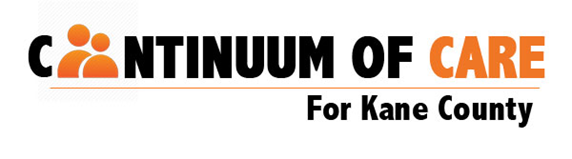 2023 Continuum of Care Grant Renewal Project ApplicationApplicant InformationCONGRESSIONAL DISTRICTSCOMPLIANCE AUTHORIZED REPRESENTATIVE AND DECLARATION	Section One: Recipient Performance	1. Has the recipient successfully submitted the APR on time for the most recently expired grant term related to this renewal request?   Yes     NoIf no, explain:2. Does the recipient have any unresolved HUD monitoring and/or OIG audit findings concerning any previous grant term related to this renewal project request?    Yes     NoIf yes, enter the date HUD or OIG issued the old unresolved findings. Explain why the findings remain unresolved.3. Has the recipient maintained consistent quarterly drawdowns for the most recent grant term related to this renewal request?   Yes     No   If no, explain why.4. Have any funds been recaptured by HUD for the most recently expired grant term related to this renewal project request?  Yes     NoIf yes, explain what circumstances led to a recapture and how much it was. Explain if it will continue.5. Describe your agency’s policy which addresses affirmatively furthering fair housing, anti-discrimination, and equal access in accordance with an individual’s gender identity. 2000 characters	Section Two: Renewal Grant Consolidation 	Project applicants can request their eligible renewal projects to be part of a Renewal Grant Consolidation. This process can consolidate up to 3 renewal grants into 1 consolidated grant. This means recipients no longer must wait for grant amendments to consolidate grants. All projects that are part of a renewal grant consolidation must expire in Calendar Year (CY) 2023, as confirmed on the FY 2023 Final GIW, must be to the same recipient, and must be for the same component and project type (i.e., PH-PSH, PH-RRH, Joint TH/PH-RRH, TH, SSO, SSO-CE or HMIS).Consolidations will only submit a Stand Alone Renewal project application identifying the surviving renewal project and the project that will terminate. Note: There will only be Stand Alone renewal applications for each grant in the consolidation. There will not a combine d project application.  HUD will combine the grants at the grant agreement stage. 1. Is this project application requesting to be part of a renewal grant consolidation in the FY 2023 CoC Program Competition?  Yes     No2. Is this renewal project application the surviving or terminating grant?Surviving renewal  	Terminating renewal 	Section Three: Project Details	1. Does this project use one or more properties that have been conveyed through the Title V process?  Yes     No2. Will this renewal project be part of a new application for a Renewal Expansion Grant?  Yes     No  	Section Four: Project Description	Provide a description that addresses the entire scope of the project (Max 3000 characters). The description must address the entire scope of the project, including a clear picture of the community/target population(s) to be served, the plan for addressing the identified needs/issues of the CoC community/target population(s), projected outcome(s), and any coordination with other source(s)/partner(s). Additionally, if the project will implement any service participation requirements or requirements that go beyond what is typically included in a lease agreement, describe what those requirements are and how they will be implemented. NOTE: For Joint TH-RRH projects, be sure to describe how both the TH and PH-RRH portions of the project will be utilized. Grantees must be able to make available both components–TH and PH-RRH–to all program participants entering the project. This does not mean that all program participants will receive assistance through both portions of the project. 3000 charactersDoes your project have a specific population focus? Check all that applyDoes your project serve those with the highest needs? Check all that applyPlease identify steps taken to identify and resolve racial barriers in the provision of services and outcomes?  2000 characters	Section Five: Housing First	1. Describe how your program uses and maintains a Housing First model.  1500 characters1a.Does the project quickly move participants into permanent housing?   Yes     No2. Has the project removed the following barriers to accessing housing and services?  Check all that apply.3. Has the project removed the following as reasons for termination? Select all that apply.4. Does your project follow a Housing First model?    Yes     No (must select all above to be considered Housing First)5. Does the project provide PSH or Rapid Rehousing?  PSH     Rapid Rehousing	  Joint TH-RRH6. Does the project request costs under the rent assistance budget line item?  Yes     No	Section Six: Dedicated Plus for PSH Projects	A “100% Dedicated” project is a permanent supportive housing project that commits 100% of its beds to chronically homeless individuals and families, according to 24 CFR 578.3A “Dedicated PLUS” project is a permanent supportive housing project where 100% of the beds are dedicated to serve individuals with disabilities and families in which one adult or child has a disability, including unaccompanied homeless youth that at a minimum, meet ONE of the following criteria at intake according to NOFA Section lll.C.3.f:experiencing chronic homelessness as defined in 24 CFR 578.3;residing in a transitional housing project that will be eliminated and meets the definition of chronically homeless in effect at the time in which the individual or family entered the transitional housing project;residing in a place not meant for human habitation, emergency shelter, or safe haven; but the individuals or families experiencing chronic homelessness as defined at 24 CFR 578.3 had been admitted and enrolled in a permanent housing project within the last year and were unable to maintain a housing placement;residing in transitional housing funded by a joint TH and PH-RRH component project and who were experiencing chronic homelessness as defined at 24 CFR 578.3 prior to entering the project;residing and has resided in a place not meant for human habitation, a safe haven, or emergency shelter for at least 12 months in the last three years, but has not done so on four separate occasions and the individual or head of household have a disability ; orReceiving assistance through a Department of Veterans Affairs(VA)-funded homeless assistance program and met one of the above criteria at initial intake to the VA's homeless assistance system.A renewal project where 100 percent of the beds are dedicated in their current grant as described in NOFA Section lll.A.3.b. Must either become Dedicated PLUS or remain 100% Dedicated.  If a renewal project currently has 100 percent of its beds dedicated to chronically homeless individuals and families and elects to become a DedicatedPLUS project, the project will be required to adhere to all fair housing requirements at 24 CFR 578.93.  Any beds that the applicant identifies in this application as being dedicated to chronically homeless individuals and families in a DedicatedPLUS project must continue to operate in accordance with Section lll.A.3.b. Beds are identified on Screen 4B.Indicate whether the project is 100% Dedicated, Dedicated PLUS, or Not Applicable according to the information above.   100% Dedicated Chronic     100% Dedicated PLUS               N/A	Section Seven: Supportive Services	For all supportive services available to participants, indicate who will provide them and how often they will be provided.Provider please indicate: applicant, subrecipient, partner, or non-partnerSpecify the frequency of supportive services provided:OPTIONS:  Daily, Weekly, biweekly, monthly, bi monthly, quarterly, semi-annually, annually, as neededTable 7APlease identify whether the project includes the following activities:1. Provides transportation assistance to clients to enable them to attend mainstream benefit appointments, employment training or jobs.  Yes     No2. Follow-ups at least annually with participants to ensure mainstream benefits are received and renewed.  Yes     No3. Provides access to program participants to SSI/SSDI technical assistance, either by the applicant, a subrecipient, or partner agency.   Yes     No4. If yes, indicate whether the staff person(s) providing technical assistance completed SOAR training in the past 24 months.   Yes     No	Section Eight: Housing Type and Location	HOUSING TYPE &LOCATION (Not applicable for SSO programs)Select all that apply to the program. Enter an address and geographic area for each housing type. 		Use an office address for scattered site housingBarracks.  Individual or family sleeps in a large room with multiple beds.  Also includes mass shelters which are traditionally used in the Emergency Shelter Grants program. Dormitory, shared or private rooms.  Individuals or families share sleeping rooms or have private rooms; persons share a common kitchen, common bathrooms, or both.Shared housing.  Up to 8 individuals or 4 families share a self-contained housing unit.Single Room Occupancy (SRO) units.  Each individual has private sleeping/living room with private kitchen and/or bath.Clustered apartments.  Each individual or family has a self-contained  housing unit located within a building or complex that houses both persons with special needs—e.g., homeless or formerly homeless persons, persons with substance abuse problems, persons with mental illness, or  persons with AIDS/HIV—and persons without any special needs.Scattered-site apartments (including efficiencies).  Each individual or family has a self-contained apartment that is dispersed throughout the community.Single family homes/townhouses/duplexes.  Each individual or family has a self-contained, single family home/townhouse/duplex that is dispersed throughout the community.Indicate maximum number of units, beds, and bedrooms each housing type in the project:Report the beds, bedrooms, and units available in the selected housing type and used for housing project participants. NOTE: For renewals, these numbers should match the program’s most recent renewal application or technical submission.     Units: Enter the total number of units available in the selected housing type and used for housing project participants.       Beds: Enter the total number of beds available in the selected housing type and used for housing project participants.       Veterans Beds: Enter the total number of beds designated for only veterans.       Family Beds: Enter the total number of beds designated for only families with children.       Youth Beds: Enter the total number of beds designated.CHRONIC BEDS – none of these applicable to TH or Joint TH-RRH or Rapid Rehousing  projects.Dedicated CH BedsEnter the number of beds both dedicated and prioritized for the chronically homeless from the total beds above:     Project Address:Geocodes served by project:	Section Nine: Project Participation Charts	PROJECT PARTICIPANT CHARTSOn Table 9 A the numbers here are intended to reflect a single point in time when the project is at full operating occupancy and notthe number served over the course of a year or grant term. The form must include at least one household and at least one person.  Unless a project has done a grant amendment, the total numbers of households will be the same as your last year's project application.   You just need to break this number out across ages and subpopulations now.  Table 9B is meant to represent a detailed subpopulation breakdown of the persons reported in the three housing types on Table 9A. Just as with Table 9A, the numbers here are intended to reflect a single point in time when the project is at full operating occupancy and not the number served over the course of a year or grant term.The first three columns on Table 9B must not contain duplicated information, but you may still enter duplicated data for the remaining subpopulations under the final four columns. The “Total Persons” field on TABLE 9A will not necessarily be the sum of the seven column totals for the corresponding household type on TABLE 9B. However, the total number of persons in each subpopulation column (e.g., non-CH veterans, chronic substance abuse, etc.) on TABLE 9B cannot exceed the total number entered in the “Total Persons” column on TABLE 9A.  9A. PERSONS AND HOUSEHOLDS	Renewal Grant Consolidation 	SUBPOPULATIONS – The first 3 columns are mutually exclusive – the total of these 3 columns cannot exceed the Total Persons field on TABLE 9A. Above for the corresponding household type. Persons Not Represented in Table 9B are mutually exclusive to all other columns.Is your project serving those with the highest needs?  Check all that apply.  Chronically homeless	 Substance abuse, health or mental health impairments Coming from the streets 	  Criminal record	 Specialized population such as DV, LGBTQ, youth, veteransTable 9B	Section Nine: PARTICIPANT OUTREACH 	PARTICIPANT OUTREACH Enter the percentage of homeless person(s) who will be served by the project from each of the following locations.       Directly from the street or other locations not meant for human habitation.       Directly from Emergency Shelters.       Directly from Safe Havens.       Persons fleeing domestic violence.     Directly from transitional housing eliminated in a previous CoC Program Competition.       Directly from the TH portion of a Joint TH and RRH component project        Persons at imminent risk of losing their night time residence within 14 days, have no housing identified, and lack resources to obtain other housing (TH, Joint TH-RRH, RRH and SSO projects only).       Persons receiving services through a VA funded homeless assistance program.     Total of above percentage   - MUST EQUAL 100%	Section Ten: Project Budgets	FUNDING REQUEST - renewals1. Do any of the properties have an active restrictive covenant?   Yes     No    2. Was the original project awarded as a Samaritan Bonus or Permanent Housing bonus project?  Yes     No    3. Has this project been reduced through the HHN reallocation process?  Yes     No    4. Does this project propose to allocate funds according to an indirect cost rate?  Yes     NoIf yes, complete the indirect cost rate schedule.Do you plan to use the 10% de minimus rate as described in 2CFR200.203c(2)  Yes     NoSelect a grant term(1,2, 0r 3)      Year(s)  Select the costs for which funding is being requested: Table 10A	Section Ten: Budgets	PROJECT BUDGETS – Renewals only complete Leasing, Rent Assistance and Budget Summary.New projects will complete detailed line item budgets.  RENEWAL PROJECTS FOR Leasing or Rent AssistanceName of metropolitan or non-metropolitan Fair Market Rent (FMR) area:  Chicago-Naperville-Joliet, ILTable 10B LEASING COSTS for RenewalsName of metropolitan or non-metropolitan Fair Market Rent (FMR) area:   Chicago-Naperville-Joliet, ILRENEWAL PROJECTS FOR LEASED STRUCTURESRENEWAL PROJECTS FOR RENT ASSISTANCESelect the "Type of Rental Assistance:" N/A, PRA, TRA, or SRA. (not applicable, project rental assistance, tenant rental assistance, or sponsor rental assistance). 		Does the applicant request rent assistance for less than the HUD FMR amount per unit size?   Yes     NoRent Assistance Units – rent request must not exceed  FY23 HUD FMR amount, It can be less.	Section Ten: Project Budgets	Sources of Match - leveraging is no longer required. The following list summarizes the funds that will be used as match for the project, both cash and in-kind. On the chart below please list all available cash and in-kind match resources for your program.  A 25% match is required for all funds except leasing.Table 10CTable 10DNote – To add more lines in chart, click onto the row just above. SUMMARY FOR MATCHTable 10EDoes this project generate program income as described in 24 CFR 578.97 that will be used asMatch for this grant?   Yes     NoIf “Yes,” please explain describe the source of the program income: Note: CoC-generated program income includes occupancy charges paid to the recipient orsubrecipient. These amounts are considered program income and may be used as match fundsEstimate the amount of program income that will be used as Match for this project:	Section Ten: Project Budgets	RENEWAL SUMMARY BUDGET – must match GIW or reallocation amounts.GRANT TERM -  1 YEAR	2 YEARS 3 YEARSTable 10FNote: The sum of cash and in-kind match must equal 25% of all assistance requested except Leased Units and Leased Structures.Are the requested renewal funds reduced from the previous award as a result of reallocation?  Yes     NoPROJECT APPLICANT ORGANIZATION NAME:	PROJECT NAME:street address:CITY, STATE, ZIP:CONTACT PERSON:TITLE:TELEPHONE (INCLUDING EXTENSION): FAX:Email: state project is located:PROJECT CongRessional districts SERVED: APPLICANT CONGRESSIONAL DISTRICTS SERVED:Is the application subject to review by state executive order 12372 process?Is the applicant delinquent on any federal debt?PrefixFirst, Middle, Last NameSuffixTitlePhoneFaxEmailCONSOLIDATION TABLEPIN NUMBER(first six of grant number)Annual Renewal AmountStart/End DateSURVIVING GRANT NAME &  PIN NUMBERINDIVIDUAL RENEWALS NAME & PIN NUMBER (UP TO 3)TOTAL CONSOLIDATION AMOUNTCOC NUMBER AND NAME:  Project Name:                                                                                                    EXPIRING HUD Grant Number:                                                                                                                                                (from your HUD GIW)PROJECT TYPE:    RENEWALPROJECT STATUS :  standardPROGRAM TYPE: Permanent Supportive Housing    Rapid Rehousing    Transitional Housing    Support Services - CE  JOINT TH-RRH  Project Start and End Date:Chronically homelessFamiliesMentally IllVeteransDomestic violenceHIV/AIDSYouth under 25Substance AbuseOtherChronically homelessComing from the streetsCriminal recordSubstance Abuse, health or mental health impairmentsSpecialized populations such as  veterans, youth under 25, LGBTQLow or no income personsAbuse/victimization or a history of victimization/abuse, Domestic Violence, sexual assault, childhood  abuse, sex traffickingHigh utilization of crisis or emergency services to meet basic needsLength of time homelessRisk of illness or death Only project of its kind in the CoC geographyRisk of continued homelessnessHaving too little or no incomeHaving a criminal record with exceptions for state mandated restrictionsAny other activity not covered in a lease agreement typically found in your geographic area.Active or history of substance abuseHistory of domestic violenceNone of the aboveFailure to participate in support servicesLoss of income or failure to improve incomeAny other activity not covered in a typical lease agreement in the areaFailure to make progress on a service planBeing a victim of domestic violenceNone of the aboveSUPPORTIVE SERVICESProviderFREQUENCYAssessment of Service NeedsAssistance with Moving costsCase ManagementChild CareEducation and InstructionEmployment & Job TrainingFoodHousing Search and CounselingLegal ServicesLife Skills TrainingMental Health & CounselingOutpatient Health ServicesOutreach ServicesSubstance Abuse ServicesTransportationUtility DepositsHOUSEHOLDS HH with at least 1 adult and 1 childAdult HH without childrenHH with only childrenTotalTotal number of householdsCHARACTERISTICS of PERSONS IN THESE HHPersons in HH with at least 1 adult and 1 childAdult Persons in HH without childrenPersons in HH with only childrenAdults over age 24 Adults ages 18-24Accompanied Children under age 18Unaccompanied children under age 18Total PersonsPERSONS IN HOUSEHOLDS WITH AT LEAST ONE ADULT AND ONE CHILDPERSONS IN HOUSEHOLDS WITH AT LEAST ONE ADULT AND ONE CHILDPERSONS IN HOUSEHOLDS WITH AT LEAST ONE ADULT AND ONE CHILDPERSONS IN HOUSEHOLDS WITH AT LEAST ONE ADULT AND ONE CHILDPERSONS IN HOUSEHOLDS WITH AT LEAST ONE ADULT AND ONE CHILDPERSONS IN HOUSEHOLDS WITH AT LEAST ONE ADULT AND ONE CHILDPERSONS IN HOUSEHOLDS WITH AT LEAST ONE ADULT AND ONE CHILDPERSONS IN HOUSEHOLDS WITH AT LEAST ONE ADULT AND ONE CHILDPERSONS IN HOUSEHOLDS WITH AT LEAST ONE ADULT AND ONE CHILDPERSONS IN HOUSEHOLDS WITH AT LEAST ONE ADULT AND ONE CHILDPERSONS IN HOUSEHOLDS WITH AT LEAST ONE ADULT AND ONE CHILDSUBPOPULATION CharacteristicsChronically Homeless – Non veteransChronically homeless - veteransNon-chronically homeless veteransChronic Substance AbuseHIV/AIDSSeverely Mentally IllVictims of Domestic ViolencePhysical DisabilityDevelopmental disabilityNot represented Adults over age 24Adults ages 18-24Children under age 18TOTAL PERSONSPERSONS IN HOUSEHOLDS WITHOUT CHILDRENPERSONS IN HOUSEHOLDS WITHOUT CHILDRENPERSONS IN HOUSEHOLDS WITHOUT CHILDRENPERSONS IN HOUSEHOLDS WITHOUT CHILDRENPERSONS IN HOUSEHOLDS WITHOUT CHILDRENPERSONS IN HOUSEHOLDS WITHOUT CHILDRENPERSONS IN HOUSEHOLDS WITHOUT CHILDRENPERSONS IN HOUSEHOLDS WITHOUT CHILDRENPERSONS IN HOUSEHOLDS WITHOUT CHILDRENPERSONS IN HOUSEHOLDS WITHOUT CHILDRENPERSONS IN HOUSEHOLDS WITHOUT CHILDRENSUBPOPULATION CharacteristicsChronically Homeless – Non veteransChronically homeless - veteransNon-chronically homeless veteransChronic Substance AbuseHIV/AIDSSeverely Mentally IllVictims of Domestic ViolencePhysical DisabilityDevelopmental disabilityNot representedAdults over age 24Adults ages 18-24TOTAL PERSONSPERSONS IN HOUSEHOLDS WITH ONLY CHILDRENPERSONS IN HOUSEHOLDS WITH ONLY CHILDRENPERSONS IN HOUSEHOLDS WITH ONLY CHILDRENPERSONS IN HOUSEHOLDS WITH ONLY CHILDRENPERSONS IN HOUSEHOLDS WITH ONLY CHILDRENPERSONS IN HOUSEHOLDS WITH ONLY CHILDRENPERSONS IN HOUSEHOLDS WITH ONLY CHILDRENPERSONS IN HOUSEHOLDS WITH ONLY CHILDRENPERSONS IN HOUSEHOLDS WITH ONLY CHILDRENPERSONS IN HOUSEHOLDS WITH ONLY CHILDRENPERSONS IN HOUSEHOLDS WITH ONLY CHILDRENSUBPOPULATION CharacteristicsChronically Homeless – Non veteransChronically homeless - veteransNon-chronically homeless veteransChronic Substance AbuseHIV/AIDSSeverely Mentally IllVictims of Domestic ViolencePhysical DisabilityDevelopmental disabilityNot representedAccompanied Children under age 18Unaccompanied  children under age 18TOTAL PERSONSLeased Units Leased StructuresRent AssistanceSupport ServicesOperating HMISAdministrationSize of UnitsNumberof UnitsAnnual Leasing fund requested0 Bedroom1 Bedroom2 Bedrooms3 Bedrooms4 Bedrooms5 BedroomsOther:  _____h. Totals:STRUCTURE NAMESTREET ADDRESS 1STREET ADDRESS 2CITYSTATEZIPTOTAL REQUEST FOR GRANT TERMSize of Units Numberof UnitsHUD FMR amountHUD Paid Rent Request12 monthsg. Total Request0 Bedroom11581 Bedroom12552 Bedrooms14403 Bedrooms18274 Bedrooms2172h. Totals:iDENTIFY AS MATCH TYPE - Cash GOVT. OR PRIVATENAME OF SOURCE DATE OF WRITTEN COMMITMENTValue ($)iDENTIFY AS MATCH TYPE In-KindGOVT. OR PRIVATENAME OF SOURCE DATE OF WRITTEN COMMITMENTValue ($)TOTAL VALUE OF CASH COMMITMENTSTOTAL VALUE OF IN-KIND COMMITMENTSTOTAL VALUE OF ALL COMMITMENTSEligible CostsAnnual Assistance HUD DollarsRequestX Grant Term  Total Assistance for Grant Term1a. Leased Units 1b. Leased Structures2.  Rent Assistance3. Supportive Services 4. Operating 5. HMIS Subtotal Costs Requested Administrative Costs (Up to 10% )Total Assistance plus Admin RequestedCash Match Amount*In-Kind Match* Total MatchTotal Budget